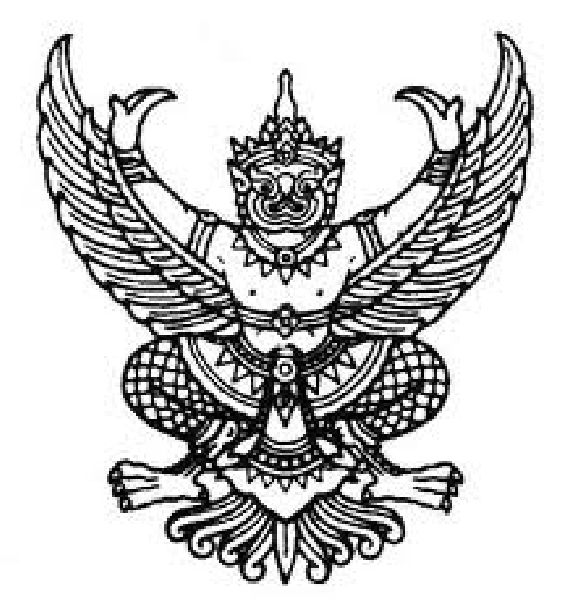 ประกาศ        (ชื่อหน่วยงาน)        .เรื่อง  มาตรการประหยัดพลังงานของ        (ชื่อหน่วยงาน)        .	ตามมติคณะรัฐมนตรีเมื่อวันที่ ๒๐ มีนาคม พ.ศ. ๒๕๕๕ ได้มีมติให้หน่วยงานราชการ    ดำเนินมาตรการลดใช้พลังงานลงให้ได้อย่างน้อย ๑๐% เพื่อให้การดำเนินการตามมาตรการประหยัดพลังงานของ        (ชื่อหน่วยงาน)        บรรลุวัตถุประสงค์ตามเป้าหมาย จึงมีประกาศมาตรการประหยัดพลังงาน  ของ         (ชื่อหน่วยงาน)         ดังต่อไปนี้	๑.		 	๒.			๓.			๔.			๕.			ทั้งนี้  ให้ข้าราชการและเจ้าหน้าที่ ให้ความร่วมมือและถือปฏิบัติอย่างเคร่งครัด               และเป็นตัวอย่างให้กับภาคเอกชน ภาคประชาชน ในการใช้พลังงานอย่างมีประสิทธิภาพ ตั้งแต่บัดนี้เป็นต้นไปสั่ง ณ วันที่                                     . หมายเหตุ :	การกำหนดมาตรการประหยัดพลังงาน หน่วยงานสามารถนำเทคนิคการอนุรักษ์พลังงานในอาคารสำนักงานมาปรับใช้ให้เหมาะสมตามสภาพแวดล้อมและปัจจัยที่มีผลต่อการใช้พลังงานของหน่วยงานได้